Vragen over Tijdvak 2 en Tijdvak 3.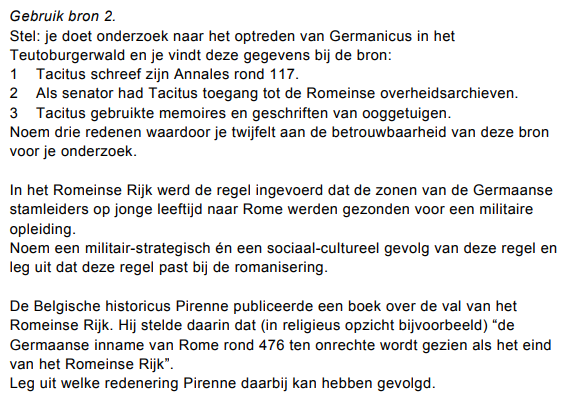 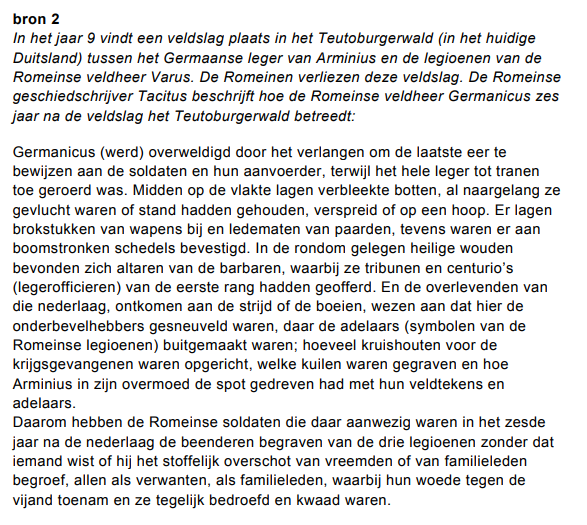 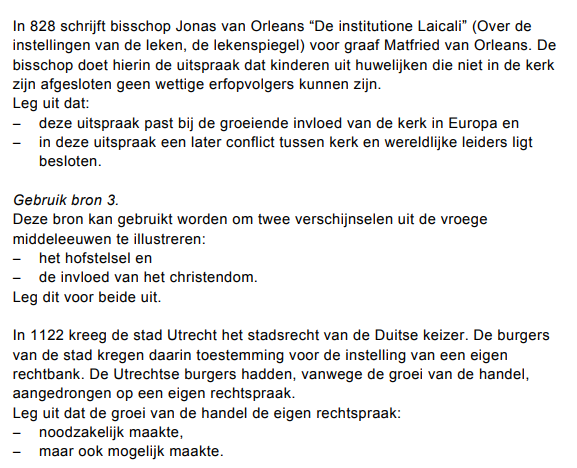 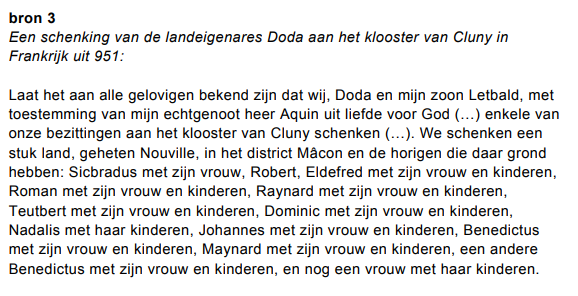 